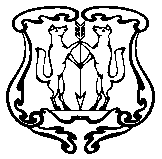 АДМИНИСТРАЦИЯ ГОРОДА ЕНИСЕЙСКАКрасноярского краяПОСТАНОВЛЕНИЕ« 04 »   10       2022 г.                   г. Енисейск                                        № 387-п  О  признании утратившим силу постановления администрации города Енисейска от 02.03.2022 №70-п «Об утверждении муниципальной программы «Укрепление общественного здоровья»»	В соответствии со статьей 179 Бюджетного Кодекса Российской Федерации, постановлением администрации города от 30.05.2022 №203-п «Об утверждении Порядка принятия решений о разработке муниципальных программ города Енисейска, их формировании и реализации», руководствуясь статьями 5,8,39,46 Устава города Енисейска, ПОСТАНОВЛЯЮ:	 1. Признать утратившим силу постановления администрации города Енисейска от 02.03.2022 №70-п «Об утверждении муниципальной программы «Укрепление общественного здоровья»».2. Контроль за исполнением данного постановления оставляю за собой.	3. Постановление вступает в силу со дня подписания и подлежит опубликованию в Информационном бюллетене города Енисейска и размещению на официальном сайте органов местного самоуправления г. Енисейска: www.eniseysk.comИсполняющий обязанностиглавы города                                                                                        О.Ю. ТихоноваНосырев А.П.(839195) 2-26-84